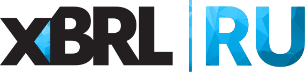 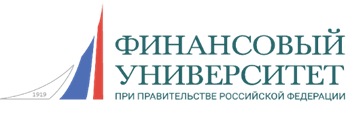 Уважаемые коллеги!25 марта 2021 г. был проведен вебинар по теме: «Основные принципы расчета новых показателей в отчетности 4623-У в связи с регистрацией изменений 5712-У» с участием сотрудника Департамента инвестиционных финансовых посредников Банка России.На вебинаре были рассмотрены следующие вопросы: 1. Расчет новых показателей в отчетности НПФ (0420254, 0420255 формы): - средневзвешенные вложения;- дюрация;- раскладка доходов по типу получения- расчет доходности на основе показателей полученного дохода и средневзвешенных вложений.2. Разбор типовых примеров: - раскладка дохода и доходности по классам;- расчет дюрации;- расчет средневзвешенных вложений- «раскладка» дохода на составляющие- расчет доходности- интерпретация результатов3. Обзор типовых ошибок при расчете:- способы проверки расчетов;4. Вопросы – ответыСпикер:Рыжикова Елена Владимировна – консультант Аналитического управления Департамента инвестиционных финансовых посредников Банка России.Слушатели принимали активное участие в вебинаре, задавая актуальные вопросы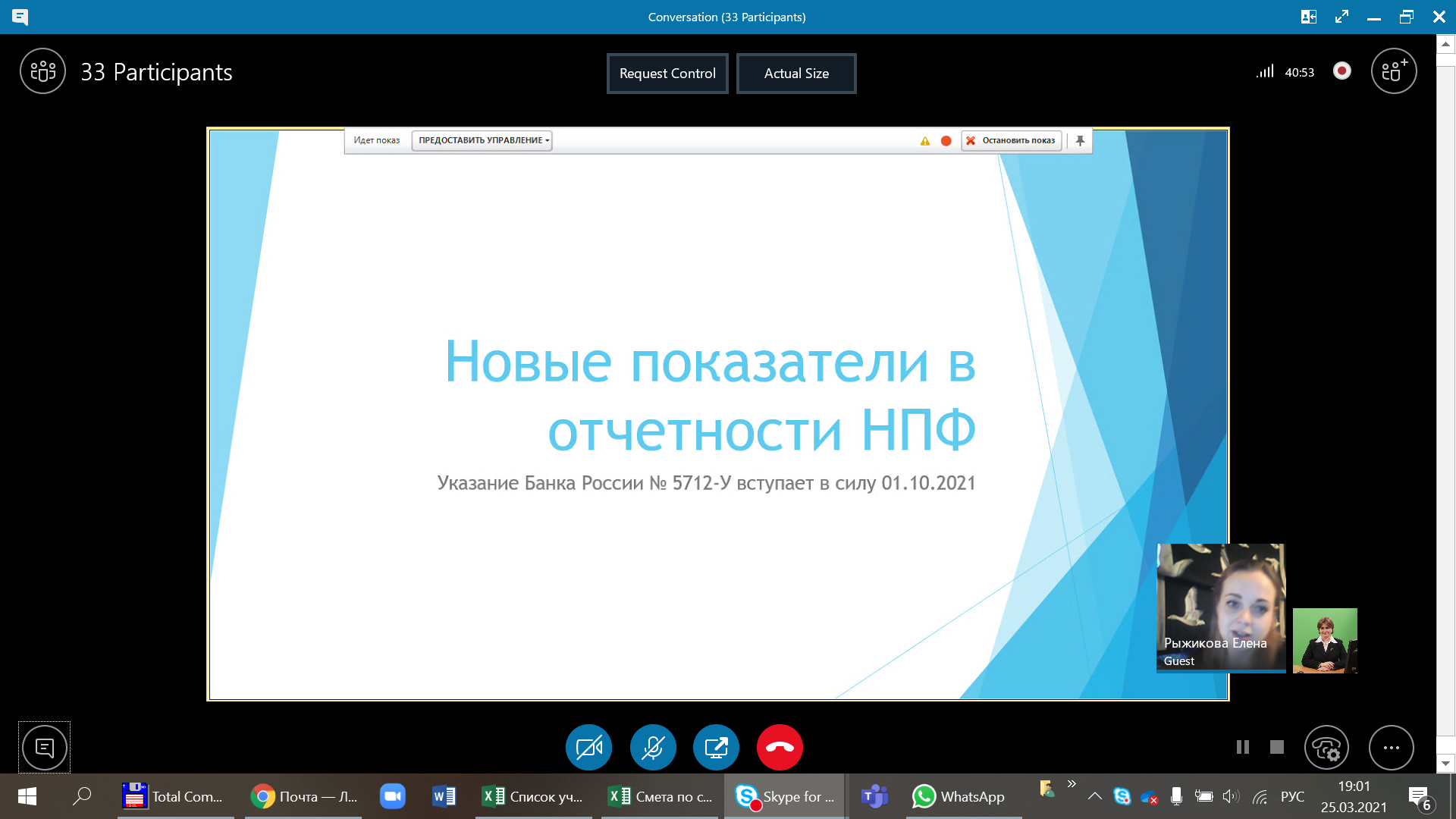 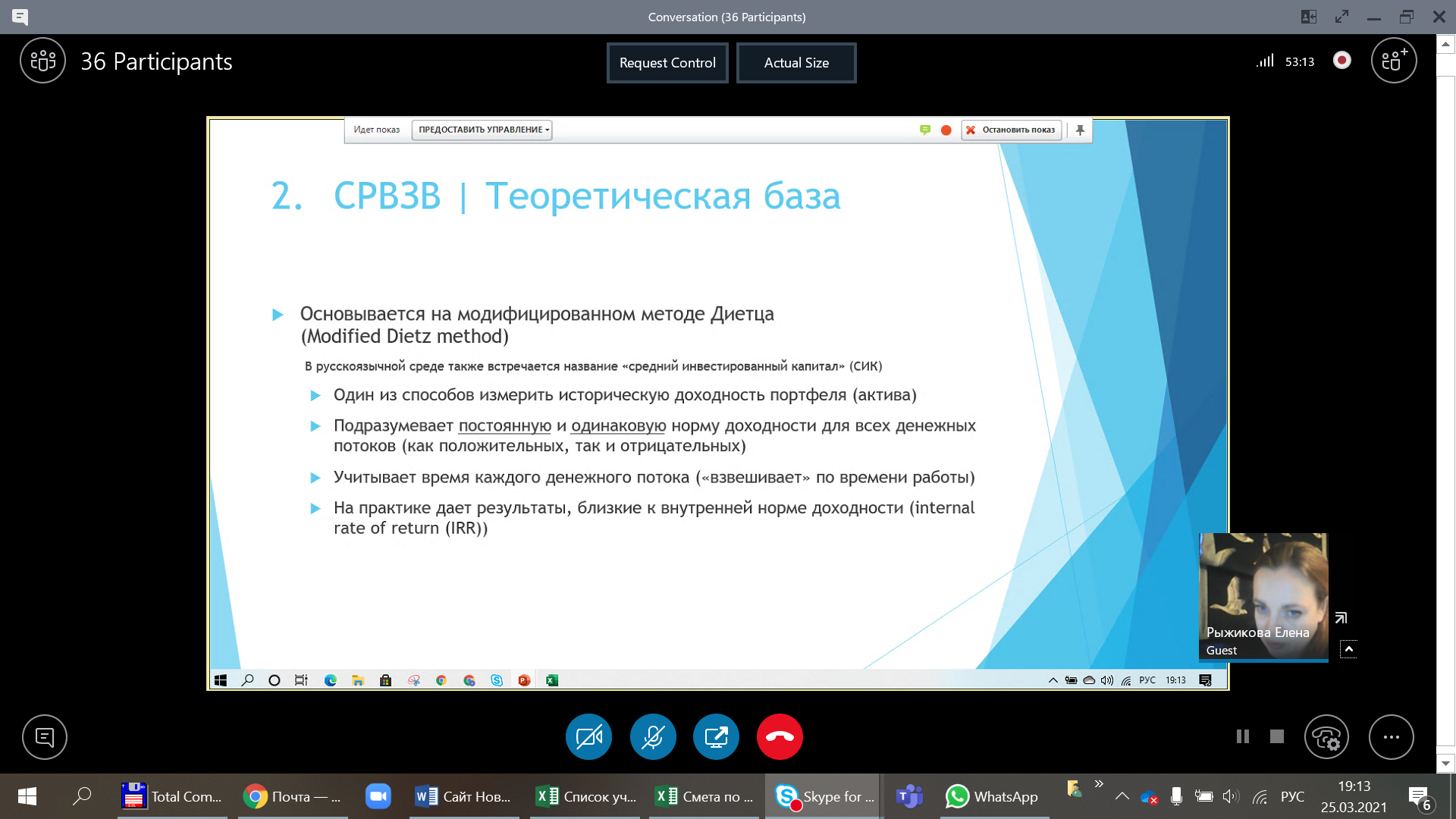 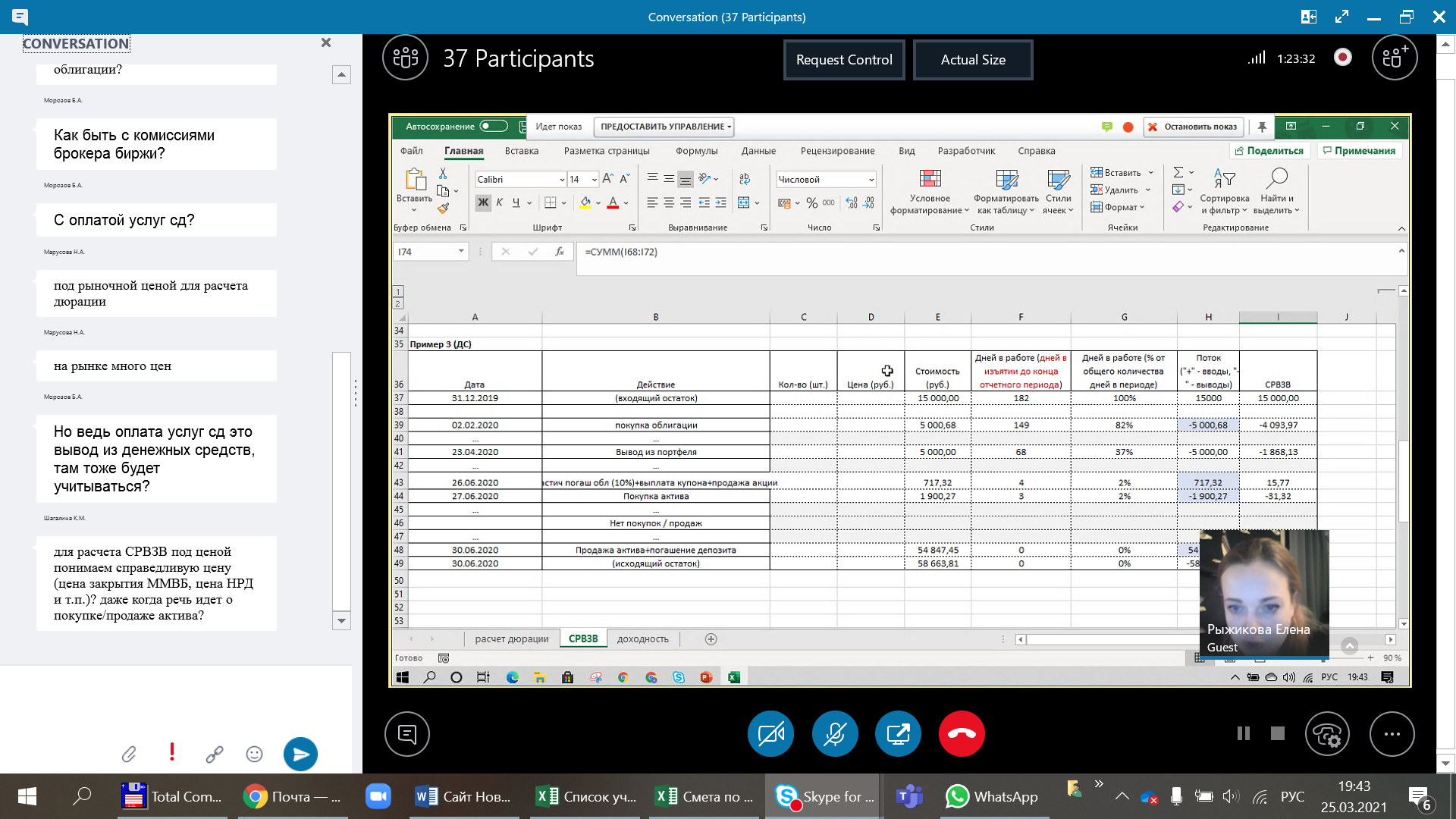 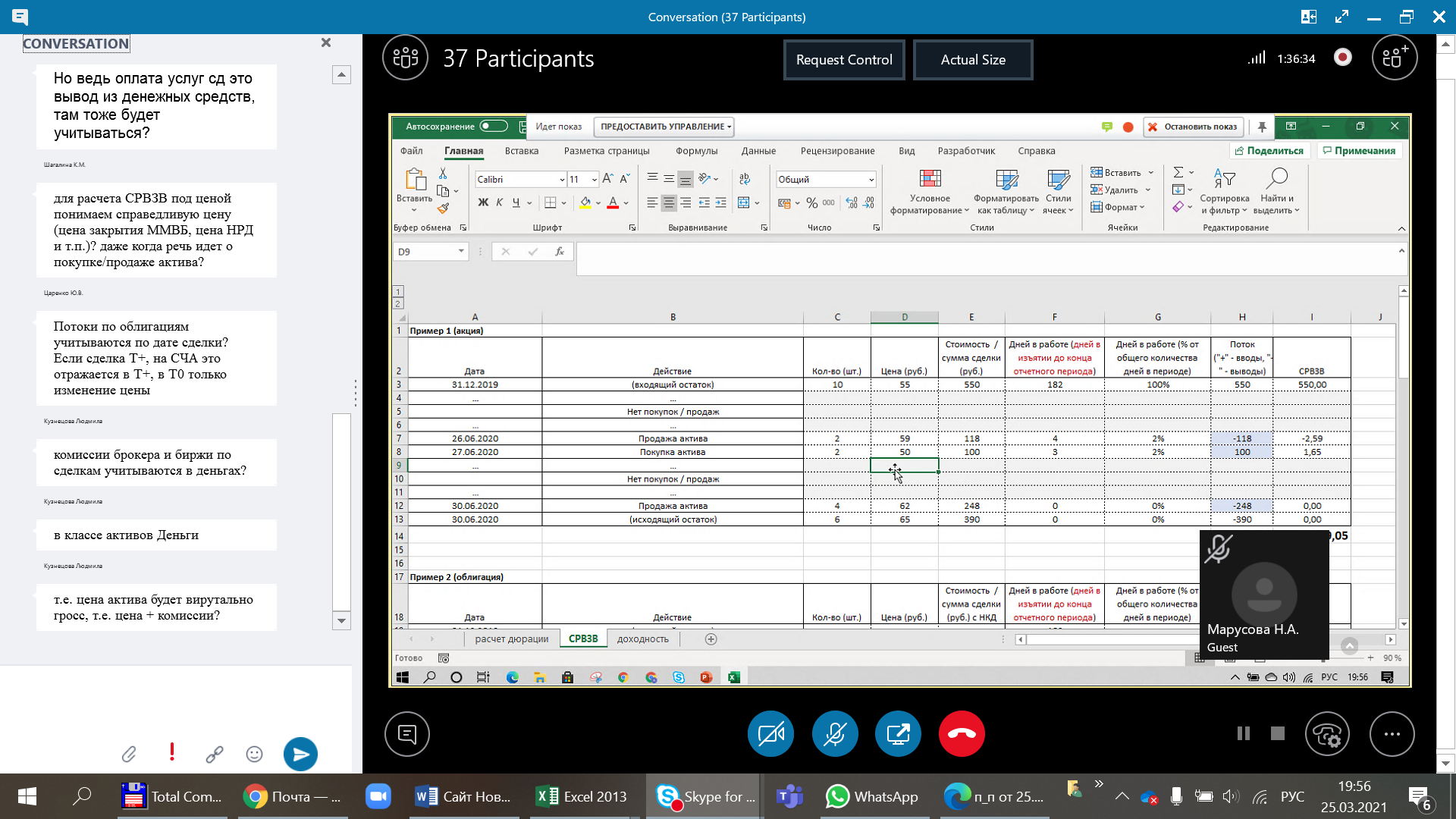 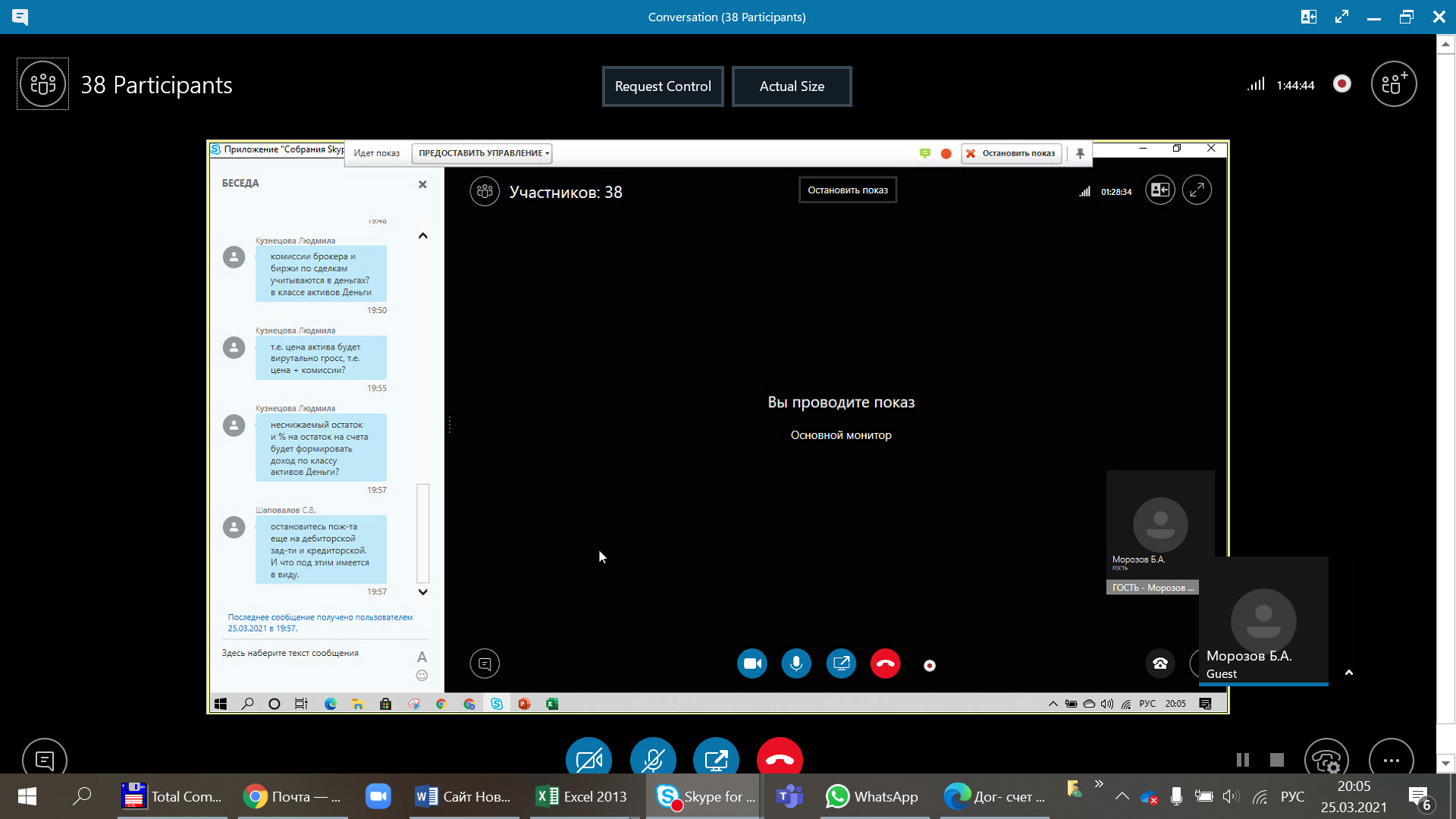 